INFORMACION PARA PILOTOS   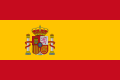 Seguridad = respeto de las prioridades. Para el interés de cada uno. En caso de ser necesario el Director de vuelos podrá suspender el vuelo en cualquier momento.Antes de despegar, consulta la “Información para pilotos” y pega en tu casco la etiqueta “infos pilote: OK!” De acuerdo con el decreto del 4 de Abril de 1996, toda actividad educativa o de formación está prohibida a partir de las 10 de la mañana.Cualquier despegue fuera de los sitios oficiales (D1-D5 y P1) es totalmente prohibido.Hasta las 9h00 y después de las 18h00, se respetará un espacio de seguridad de 100m alrededor de los globos aerostaticos.Queda prohibido el sobrevuelo en las zonas de despegue y las zonas habitacionales.Queda prohibido aterrizar sobre el llano o meseta de St Hilaire a los deltas y los parapentes. Los deltas y los parapentes no deben invadir los espacios aéreos reservados a los ultra ligeros (PULMA). PULMA no deberán salir de su espacio reservados. (P1)Las frecuencias de radio entre 144 y 146 MHz están prohibidas. La frecuencia FFVL 143,9875 MHz está reservada para los pilotos en dificultad, para la seguridad y para los socorristas.Se advertirá de las operaciones de rescate en helicóptero con alarmas sonoras y con el despliegue en el suelo de banderas que formarán la letra X. De inmediato los pilotos deberán dejar el espacio aéreo disponible.